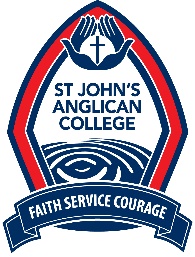 UNIFORM SHOPHoliday Trading Times Easter 2019If you are unable to make it into the uniform shop during these times, please send your order via email uniform@sjac.qld.edu.au  or phone 33720181.Thank you and I hope you all have a safe and happy holiday break.Mandy WillemseUniform Shop ManagerWeek 1 Monday, 8 April – Friday, 12 AprilCLOSEDWeek 2Monday, 15 April – Wed, 17 AprilCLOSEDThursday, 18 April 9:00 – 11:00am and 1:00 – 3:00pmEaster Good Friday, 19 April & Easter Monday, 22 AprilCLOSEDTuesday, 23 AprilFirst Day Term 2 – Normal TradingWednesday, 24 AprilOPEN - Normal Trading HoursThursday, 25 AprilCLOSED – ANZAC DAYSaturday, 27 AprilOPEN 7:30am – 10:00am